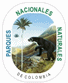 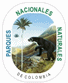 Fecha Mov.ConceptoNº Consecutivo:Responsable DependenciaEstado	Nota	Clase	Categoría	TOTAL MOVIMIENTO :	Nombre y Firma del responsable de AlmacénNombre y Firma / No. CC / (Quien Recibe)Nombre y Firma (Quien elaboró)*** Fin del Reporte ***ItemDescripciónPlacaU/MedidaCantidadValor UnitarioImpuestosValor TotalTotal CategoríaTotal CategoríaTotal ClaseTotal Clase